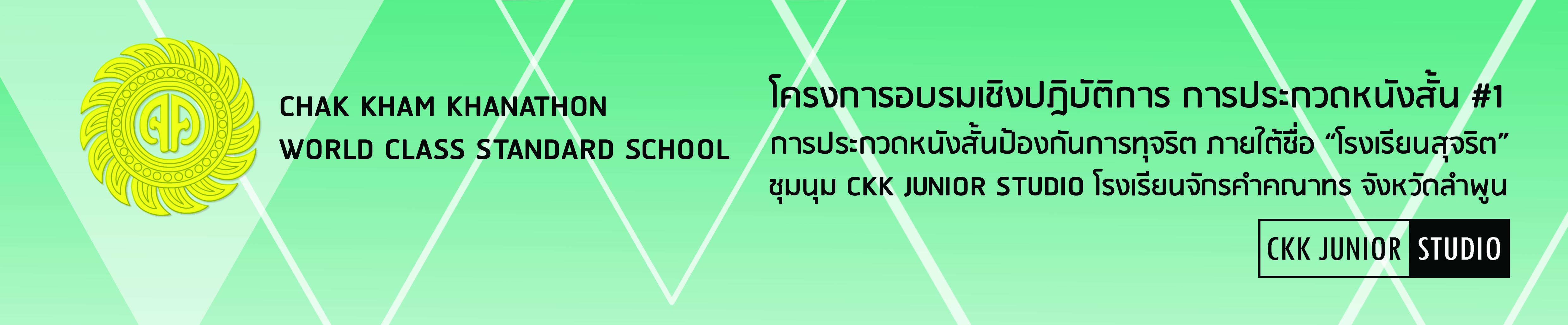 ใบสมัครการเข้าร่วมโครงการ "การป้องกันการทุจริต ภายใต้โรงเรียนสุจริต" ชื่อทีม...........................................................................................................................................ประกอบด้วยสมาชิก ดังนี้        ๑. ชื่อ-นามสกุล..................................................................................................................             ระดับชั้น.........................................................................อายุ.......................................ปี              เบอร์โทรติดต่อ................................................อีเมล์....................................................        ๒. ชื่อ-นามสกุล..................................................................................................................             ระดับชั้น.........................................................................อายุ.......................................ปี              เบอร์โทรติดต่อ................................................อีเมล์....................................................        ๓. ชื่อ-นามสกุล..................................................................................................................             ระดับชั้น.........................................................................อายุ.......................................ปี              เบอร์โทรติดต่อ................................................อีเมล์....................................................        ๔. ชื่อ-นามสกุล..................................................................................................................             ระดับชั้น.........................................................................อายุ.......................................ปี              เบอร์โทรติดต่อ................................................อีเมล์....................................................        ๕. ชื่อ-นามสกุล..................................................................................................................             ระดับชั้น.........................................................................อายุ.......................................ปี              เบอร์โทรติดต่อ................................................อีเมล์....................................................        ๖. ชื่อ-นามสกุล..................................................................................................................             ระดับชั้น.........................................................................อายุ.......................................ปี              เบอร์โทรติดต่อ................................................อีเมล์....................................................         ๗. ชื่อ-นามสกุล..................................................................................................................             ระดับชั้น.........................................................................อายุ.......................................ปี              เบอร์โทรติดต่อ................................................อีเมล์....................................................ชื่อเรื่องConcept ของหนังสั้นที่จะทำประโยคเด็ดของหนังสั้น